         Tento soubor byl vytvořen aplikací Oracle Reports. Zobrazte tento dokument v režimu Rozvržení stránky.Vystavil: Datum vystavení: Kč13.09.2017Tel.: 234 244 303, Fax: , E-mail: jindrich.kolek@famu.czIng. KOLEK JindřichNa faktury uvádějte číslo naší objednávky a zasílejte je na mailovou adresu podatelny  faktury@amu.cz Dodejte:Objednáváme si u Vás na základě cenové nabídky č. NAB174317 ze dne 12.9.2017 televizní obrazovku typu QLED UHD TV65"/  3100PQI/HDR2xDVB-T2/C/S2 70 990.00 170 990.00Celkem: PoložkaMnožství Kč70 990.00KčMJ ks70 990.00..................................................................Předpokládaná cena celkem (včetně DPH):                                     Cena/MJ vč. DPH Celkem s DPH Razítko, podpis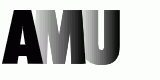 Ing. KOLEK Jindřich390 Sekretariát FAMU2170390163Objednávka č.: Smlouva:Odběratel:Číslo účtuPeněžní ústavForma úhrady:27.09.2017PříkazemTermín dodání:Akademie múzických umění v Praze Malostranské náměstí 259/12 118 00 PRAHA 1 Česká republika IČ:DIČ:61384984CZ61384984Termín úhrady:ELVIA - PRO,spol.s r.o. U Elektry 203/8 198 00 PRAHA 9 Česká republika Tel.: 234 244 303, Fax: , E-mail: jindrich.kolek@famu.czPID:Konečný příjemce:::Platnost objednávky do:31.12.2017Dodací podmínky:CZ45243042DIČ:Dodavatel:IČ:45243042AMU je veřejná vysoká škola zřízená Dekretem prezidenta republiky z 27.10.1945, zákon č.111/1998 Sb. ve znění pozdějších změn. IBAN: CZ5301000000195373180297 Místo dodání:Způsob dopravy:Položkový rozpis: